Japanese Art Word Search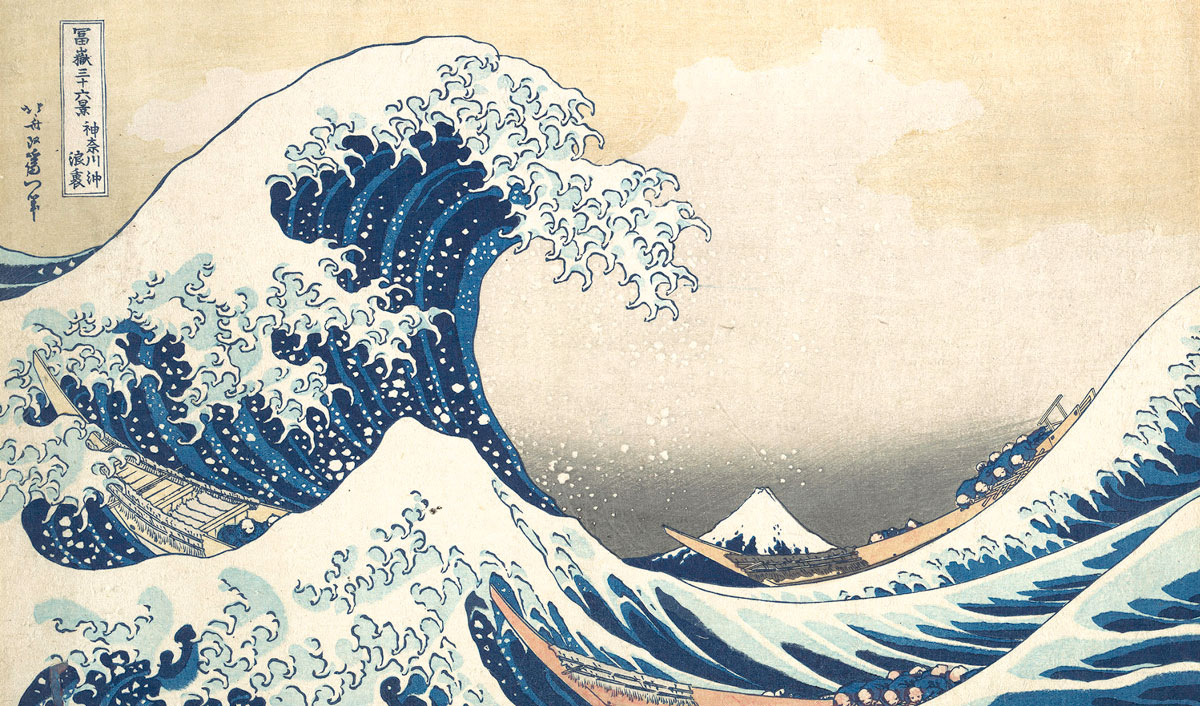 YVDZAFGBSUQETCFSOEJKPAVRPKSOBWHSYDKOZSCROVLIACLNHIOWOOCEXOWEKPHPENVZFKLHEDYFLLXUEOMUSKSAUCQQSBBBZMYOMXAHIOAIVYXGLEDQAZDXOQMAGPCRIHCOMOMSTNQHNDNATUREAOZOORCAEQSCVEHJNROKOTWWOOMTGZBNXOMYFGNAYIEBTXNKCFMOOTNIHSABRHOSRIQEJKSVKSIOWNSUVTPXNYGYUBVDMUECUEHKSBFAZZBPUUKGKTAFNMZIYOPNRUKDJPROJRHIFANINJAZYGDTSJXDPGRMHXHIVUUSJHIBYPEZAHDSVQSAMURAIZRLLRLISUIWTLKAAAMSHAODLGHLYEAWPVGXPCMZGWMNTAFLGATEMPLESENARCBAAUCA